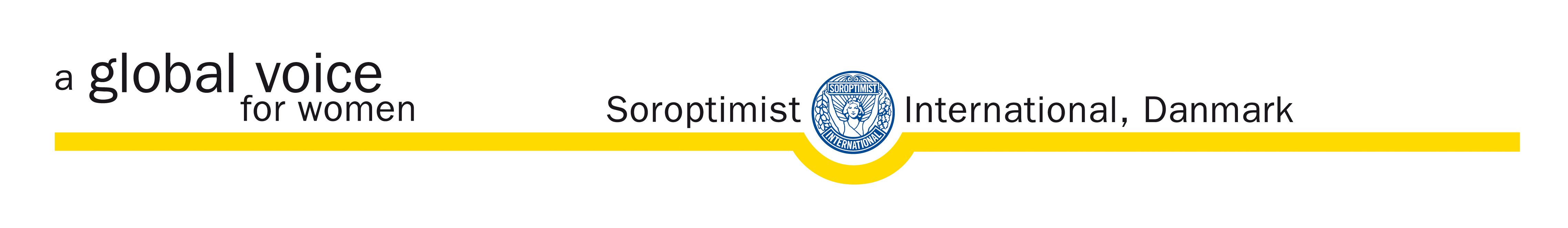 NavnStillingsbetegnelseNavnStillingsbetegnelseNavnStillingsbetegnelseNavnStillingsbetegnelseGadePostnr ByTlf: Telefonnr.Fax: Faxnr.Mob: Mobilnr.GadePostnr ByTlf: Telefonnr.Fax: Faxnr.Mob: Mobilnr.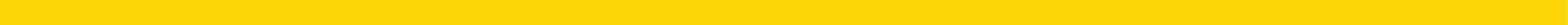 e-mailhjemmesidee-mailhjemmesideNavnStillingsbetegnelseNavnStillingsbetegnelseNavnStillingsbetegnelseNavnStillingsbetegnelseGadePostnr ByTlf: Telefonnr.Fax: Faxnr.Mob: Mobilnr.GadePostnr ByTlf: Telefonnr.Fax: Faxnr.Mob: Mobilnr.e-mailhjemmesidee-mailhjemmesideNavnStillingsbetegnelseNavnStillingsbetegnelseNavnStillingsbetegnelseNavnStillingsbetegnelseGadePostnr ByTlf: Telefonnr.Fax: Faxnr.Mob: Mobilnr.GadePostnr ByTlf: Telefonnr.Fax: Faxnr.Mob: Mobilnr.e-mailhjemmesidee-mailhjemmesideNavnStillingsbetegnelseNavnStillingsbetegnelseNavnStillingsbetegnelseNavnStillingsbetegnelseGadePostnr ByTlf: Telefonnr.Fax: Faxnr.Mob: Mobilnr.GadePostnr ByTlf: Telefonnr.Fax: Faxnr.Mob: Mobilnr.e-mailhjemmesidee-mailhjemmesideNavnStillingsbetegnelseNavnStillingsbetegnelseNavnStillingsbetegnelseNavnStillingsbetegnelseGadePostnr ByTlf: Telefonnr.Fax: Faxnr.Mob: Mobilnr.GadePostnr ByTlf: Telefonnr.Fax: Faxnr.Mob: Mobilnr.e-mailhjemmesidee-mailhjemmeside